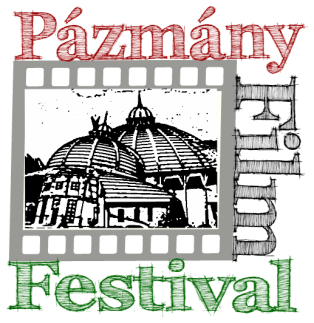 Pázmány Film Fesztivál 2017VERSENYKIÍRÁS ÉS –SZABÁLYZATA Pázmány Péter Katolikus Egyetem Olasz, Francia és Spanyol Tanszéke, az ELTE Eötvös József Collegium és a Szitafilm Kft., a Budapest Film Zrt. védnöksége alatt, együttműködésben a Budapesti Olasz Kultúrintézettel, a ViviBudapest Kulturális Egyesülettel és a Kalat Nissa Film Fesztivállal idén negyedik alkalommal hirdetik meg aPázmány Film Fesztiválnemzetközi rövidfilmfesztivált.A versenyt három szekcióban hirdetjük meg:Hagyományok, társadalom és kultúraAnimációs rövidfilmekDokumentumfilmekA versenyen való részvétel ingyenes.A filmeket a zsűrik 2017. február 6. és 10. között tekintik meg és értékelik.Ugyanezen a héten a vetítéseken túl különböző témájú workshopokat is tartunk a résztvevőknek. A díjátadó ünnepségre 2017. április 7-én kerül sor.Jelentkezés a fesztiválra: Küldje el e-mailben a kitöltött, aláírással ellátott, beszkennelt nevezési lapot és felelősségi nyilatkozatot legkésőbb 2017. január 10-ig a következő címre: pazmanyfestival@gmail.com  A rövidfilmek beérkezési határideje legkésőbb: 2017. január 10.  A nevezni kívánt filmeket az alábbi módokon lehet eljuttatni a szervezőkhöz:‐ WeTransfer – a letöltéshez szükséges link elküldésével a pazmanyfestival@gmail.com címre‐ YouTube -  privát videóhoz tartozó linken keresztül‐ Vimeo – jelszóval védett videó linkjének és jelszavának elküldésével‐ Dropbox – megosztott mappán keresztülAmennyiben a fent említett módokon beérkező fájlok minősége nem felel meg a vetítés kritériumainak, a szervezők kérhetik, hogy a résztvevő postai úton is küldje el a nevezett alkotását.Amennyiben a versenyző postai úton kívánja elküldeni nevezését, a pályázati anyagot a következő címre várjuk: SZITAFILM KFT., 1066 Budapest  Teréz krt. 6., félem. 8.Minden résztvevő összesen két rövidfilmmel vehet részt a versenyben (ezek szerepelhetnek egyazon szekcióban is).A versenyben részt vehetnek már bemutatott vagy díjat nyert rövidfilmek is.A filmek megengedett leghosszabb időtartama:Rövidfilmek kategória: 15 perc (beleértve a főcímet és a stáblistát is)Dokumentumfilmek kategória: 25 perc (beleértve a főcímet és a stáblistát is)Minden filmnek kötelezően rendelkeznie kell angol nyelvű feliratozással.Zsűrik:Juniores Zsűri: 6-14 éves gyermekekből álló zsűri (kizárólag animációs filmválogatás zsűrije)Iuvenes Zsűri: 15-18 éves középiskolás diákokból álló zsűri	Auróra Zsűri: 19-24 éves egyetemi hallgatókból álló zsűriSenior Zsűri: a filmművészet szakértőiből álló zsűriA döntőbe jutó filmek listáját legkésőbb 2017. március 3-ig nyilvánosságra hozzuk. Díjak:A zsűrik szavazatait összegző együttes díjak:Pázmány Díj: 150 euró és plakett minden szekció első helyezettje számára Pázmány Plakett: minden szekció második helyezettje számára Pázmány Oklevél: minden szekció harmadik helyezettje számáraAz egyes zsűrik külön rangsora alapján kiosztott díjak:Juniores Díj: plakett azon animációs gyerekfilm számára, amely a Juniores Zsűritől a legtöbb szavazatot kaptaIuvenes Díj: plakett azon film számára, amely a Iuvenes Zsűritől a legtöbb szavazatot kapta	Auróra Díj: plakett azon film számára, amely az Auróra Zsűritől a legtöbb szavazatot kapta Senior Díj: plakett azon film számára, amely a Senior Zsűritől a legtöbb szavazatot kapta Oklevelek kiosztása az alábbi szekciókban: - legjobb rendezés      - legjobb forgatókönyv     - legjobb női/férfi főszereplőA fentieken túl a következő díjak kerülnek kiosztásra: Legjobb olasz film: plakett és tanúsítvány Legjobb francia film: plakett és tanúsítvány Legjobb spanyol film: plakett és tanúsítvány Legjobb magyar film: plakett és tanúsítvány A zsűri és a szervezők saját döntésük alapján és előzetes bejelentés nélkül további díjakat ítélhetnek oda a fesztivál során.FELELŐSSÉGI NYILATKOZATA jelentkezési lapot és a felelősségi nyilatkozatot olvashatóan és minden pontjában ki kell tölteni, majd minden oldalán eredeti aláírással ellátva a megadott címre kell elküldeni (ennek elmulasztása a versenyből való kizárást vonja maga után). Amennyiben a rövidfilmet kiskorú készítette, szükséges valamelyik szülő (gondviselő) aláírása is a nevezéshez.A pályamunka megküldésével annak küldője kijelenti, hogy rendelkezik az adott mű felhasználására vonatkozó minden joggal, mindent beleértve ebbe, valamint biztosítja, hogy annak tartalma nem ütközik semmilyen törvénybe, és hogy a mű nem tartalmaz senkivel szemben rágalmazó jellegű tartalmat. A felelősségi nyilatkozat kitöltésével a mű beküldője felmenti a szervezőket minden felelősség alól. A verseny résztvevői a jelentkezésükkel felhatalmazzák a verseny kiíróját személyes adataik kezelésére és az elküldött információk felhasználására a versenyhez kapcsolódó minden ügyben és az ehhez kapcsolódó rendezvényeken.A szervezők választják ki azokat a műveket, amelyek részt vehetnek a versenyen. A zsűrik által hozott döntések és az általuk odaítélt díjak nem elvitathatók és nem megfellebbezhetők.  Minden résztvevő e-mailben kapja meg a válogatással kapcsolatos minden információt, valamint a rendezvény részletes programját. A szervező felhatalmazhat egy vagy több televízió- vagy rádiócsatornát illetve más médiumot, hogy az eseményt rögzítse, további felhatalmazás nélkül. A szervező nem biztosít semmilyen költségtérítést a verseny döntője részvevőinek, sem az est, sem a továbbiak tekintetében, kivéve magát a díjat. A szervező fenntartja magának a jogot, hogy a jelen szabályzat be nem tartása miatt kizárjon a versenyből pályaműveket bármikor, és minden költségtérítés mellőzésével. A szervező határozottan kötelezettséget vállal, hogy a kapott anyagokat nem bocsátja kereskedelmi forgalomba; azt a szervezet csak promóciós és a rendezvényhez illeszkedő célokra használja. A műveket csak non-profit jelleggel, oktató, kulturális vagy népszerűsítő céllal lehet levetíteni, és minden esetben a szerző nevének feltüntetésével. A kitöltött és aláírt jelentkezési lap megküldése a jelen szabályzat teljes és feltétel nélküli elfogadását jelenti.Dátum:  ______________, 201_. ________________	CSALÁDI- ÉS KERESZTNÉV______________________________			ALÁÍRÁSNEVEZÉSI LAPA IV. P Á Z M Á N Y   F I L M   F E S Z T I V Á L-raAlulírott _____________________ (nemzetisége: _____________________ , születési helye, ideje: _____________________)  _____________________ (település, ország) _____________________ (irányítószám cím) _____________________ alatti lakos (mobil szám: _____________________ e-mail: _____________________ ) jelen nevezési lappal együtt elküldi a Pázmány Film Fesztivál számára  az alább felsorolt pályaműveket, azok RENDEZŐJEKÉNT/_______________________ és a művel kapcsolatos minden jog tulajdonosaként.A rövidfilm címe:________________________________________________ az alábbi szekcióban Hagyományok, társadalom, kultúra	      Animációs rövidfilm	            Dokumentumfilm Készítés éve: ________ 		Mely országban készült: ________ 		Időtartam: ________________________________________________________ az alábbi szekcióban  Hagyományok, társadalom, kultúra	      Animációs rövidfilm	            Dokumentumfilm Készítés éve: ________ 		Mely országban készült: ________ 		Időtartam: ________Tudatában annak, hogy hamis nyilatkozattétel esetén vele szemben a BTK és más idevonatkozó törvények rendelkezései érvényesíthetők, alulírottkijelenti, hogya fent nevezett műveknek tényleges alkotója, és rendelkezik a teljes és kizárólagos jogokkal felettük;a nevezett rövidfilm(ek) nem sérti(k) harmadik személy jogait és nem hordoznak rágalmazásra alkalmas tartalmakat;teljes egészében elolvasta és megértette a 2017. évi Pázmány Film Fesztivál Versenykiírását és Szabályzatát.és felhatalmazza a Fesztivált, hogy a megküldött mű egy videó példányát megőrizze archívumában (kizárólag nyilvános hozzáférés, valamint non-profit jellegű kulturális és oktatási rendezvény céljára);nyilvánossá tegye a szerzők feltüntetésével és minden ellenszolgáltatás nélkül a beküldött anyagokat;nyilvánosan levetítse minden ellenszolgáltatás nélkül az általa nevezett rövidfilm(ek)et;megszervezze a (földi, műholdas, digitális, internetes) TV csatornákon keresztül a teljes elküldött rövidfilm levetítését promóciós céllal, minden ellenszolgáltatás nélkül;kezelje a megadott személyes adatokat.Alulírott MELLÉKLETKÉNT elküldi:A rövidfilm technikai leírását (amely tartalmazza annak tartalmi összefoglalását, a szerző életrajzát és az elküldött filmek esetleges korábbi fesztivál-részvételeit és -díjait)._____________________________________________________________________________________Dátum: ____________, 201_. _______________						Aláírás:										_____________________